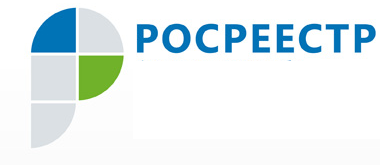 Пресс-релиз09.02.2018 Управление Росреестра по ХМАО – Югре разъясняет порядок предоставления сведений из Единого государственного реестра недвижимости В целях обеспечения исполнения Федерального закона от 13.07.2015 
№ 218-ФЗ «О государственной регистрации недвижимости» в части предоставления информации, содержащейся в Едином государственном реестре недвижимости, Управление Росреестра по ХМАО – Югре доводит до сведения органов местного самоуправления, организаций, учреждений и граждан порядок предоставления сведений из ЕГРН.Порядок и условия предоставления сведений из Единого государственного реестра недвижимости (ЕГРН) установлены статьями 62 и 63 Федерального закона от 13.07.2015 № 218-ФЗ «О государственной регистрации недвижимости» и порядком предоставления сведений, содержащихся в ЕГРН, утвержденным приказом Минэкономразвития России от 23.12.2015 № 968.  С 01.01.2017 в соответствии с пунктом 1.4 приказа Росреестра от 18.10.2016 № П/0515 «О наделении федерального государственного бюджетного учреждения «Федеральная кадастровая палата Федеральной службы государственной регистрации, кадастра и картографии» отдельными полномочиями органа регистрации прав» Федеральная кадастровая палата Росреестра наделена полномочиями по предоставлению сведений, содержащихся в ЕГРН.В соответствии с утвержденным порядком и способами направления запросов, заявителю предложен ряд способов получения государственной услуги:- в виде бумажного документа, представляемого заявителем при личном обращении в многофункциональный центр (далее – МФЦ);- в виде бумажного документа путем его отправки посредством почтового отправления на адрес филиала ФГБУ «ФКП Росреестра» по Ханты-Мансийскому автономному округу – Югре и его территориальных отделов;- в электронной форме заполнив соответствующую форму запроса о предоставлении сведений, содержащихся в ЕГРН, размещенную на официальном сайте Росреестра и Едином портале государственных и муниципальных услуг, либо отправив электронный документ с использованием веб-сервисов.Приоритетной, соответствующей требованиям законодательства о предоставлении сведений ЕГРН и наиболее эффективной формой взаимодействия органов власти, организаций, учреждений и органов регистрации прав является направление запросов о предоставлении сведений, содержащихся в ЕГРН, по формам, определенным Порядком № 968, в Филиал Кадастровой палаты, в том числе, преимущественно в электронной форме посредством системы межведомственного электронного взаимодействия (СМЭВ) и посредством обеспечения доступа к федеральной государственной информационной системе ведения ЕГРН.   Согласно действующему законодательству, запрос, представленный с нарушениями настоящего Порядка, в том числе, не соответствующий по форме и (или) содержанию требованиям, установленным Порядком, считается неполученным и не рассматривается органом регистрации прав. Формы запросов о предоставлении сведений, содержащихся в ЕГРН, приведены в приложениях № 1 – 3 Порядка № 968. Положение о направлении запросов согласно установленным формам обязательно как для юридических лиц, так и для граждан. Закон № 218-ФЗ и Порядок № 968 не содержат исключений относительно обязательности оформления (заполнения, представления) запроса о предоставлении сведений, содержащихся в ЕГРН, установленной формы.В соответствии с п. 2 ст. 63 Закона № 218, за предоставление сведений, содержащихся в ЕГРН, взимается плата. Размеры платы установлены приказом Минэкономразвития Российской Федерации от 10.05.2016 № 291 «Об установлении размеров платы за предоставление сведений, содержащихся в Едином государственном реестре недвижимости».Обращаем внимание, что сведения, содержащиеся в ЕГРН, являются общедоступными (за исключением сведений, доступ к которым ограничен федеральным законом) и предоставляются органом регистрации прав по запросам любых лиц.Вся информация о порядке получения информации из ЕГРН размещена на сайте www.rosreestr.ru в разделе «обратная связь / часто задаваемые вопросы».Пресс-служба Управления Росреестра по ХМАО – Югре  